شیوهنامه قالب استاندارد مقالات مجله کیمیا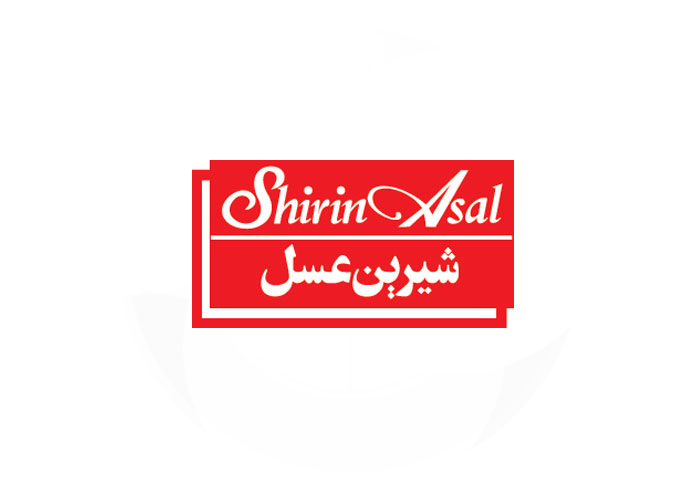 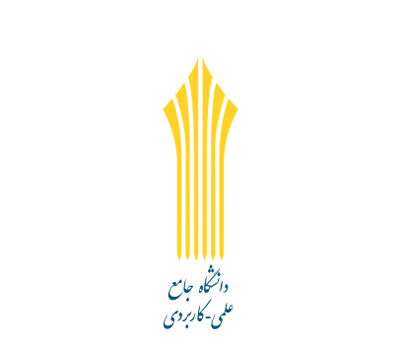 (عنوان مقاله: فونت B Nazanin- اندازه 16- پررنگ)نام و نام خانوادگی نویسنده اول (فونت B Nazanin- اندازه 12-پررنگ)وابستگی سازمانی نویسنده(فونت B Nazanin- اندازه 11)آدرس پست الکترونیکی نویسنده (Times New Roman-10pt)چکیده(فونت B Nazanin- اندازه 12- پررنگ)کلمات بین 150- 300 واژهواژگان کلیدی: بین 3-5 واژه که با کاما (،) از هم جدا شده و در یک خط باشند (فونت B Nazanin-اندازه 12)مقدمه (فونت B Nazanin –اندازه 12- پررنگ)متن مقدمه (فونت B Nazanin – اندازه 12)رفرنس دهی داخل متن از عدد داخل کروشه استفاده گردد به عنوان مثال: [5]روش تحقیق (فونت B Nazanin –اندازه 12-پررنگ)متن روش تحقیق(فونت B Nazanin – اندازه 12)یافتهها (فونت B Nazanin –اندازه 12-پررنگ)متن(فونت B Nazanin – اندازه 12)جداول، شکلها و نمودارهاهرجدول، شکل و نمودار باید دارای شماره و عنوان (توضیح) باشد که به صورت وسط چین با قلم B Nazanin با فونت 10 پررنگ تایپ و به ترتیب از 1 شمارهگذاری شود(عنوان جداول، در بالای جدول و عنوان شکل و نمودارها در پایین آنها نوشته شود.)فرمولها و روابط ریاضیمتن فرمولها به صورت چپچین در یک یا چند سطر نوشته شود و تمامی فرمولها از 1 شمارهگذاری گردند. (فونت Times New Roman، با اندازه 10)بحث و نتیجهگیری (فونت B Nazanin –اندازه 12-پررنگ)متن(فونت B Nazanin – اندازه 12)منابع(فونت B Nazanin –اندازه 12-پررنگ)منابع فارسی (فونت B Nazanin – اندازه 11)منابع انگلیسی (فونت Times New Roman، با اندازه 10)مشخصات هر منبع به صورت کامل و در قالب استاندارد (APA) ذکر شود.